Participation plan templateA detailed plan template outlining what is needed to achieve the objectives of your participation plan and how you will measure performance.Learn more about participation design.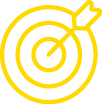 Where do we want to be?
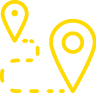 How do we get there?
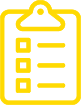 What do we need to get there?What do we need to get there?What do we need to get there?What do we need to get there?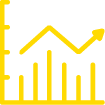 How do we know if we are on track?Participation objectives
Desired stateActions
Detailed description of key actions to achieve objectivePriority
Low, medium or highResponsibility
Allocate positionResources
Human, financial, physical, intellectualTimelines
Due datePerformance measures
KPIs related to participation objectivesInsert participation objective 1Insert action 1.1Insert action 1.2Insert action 1.3Insert action 1.4Insert KPI 1Insert KPI 2